 Process of historical inquiry using the History K-10 syllabus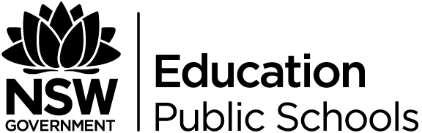 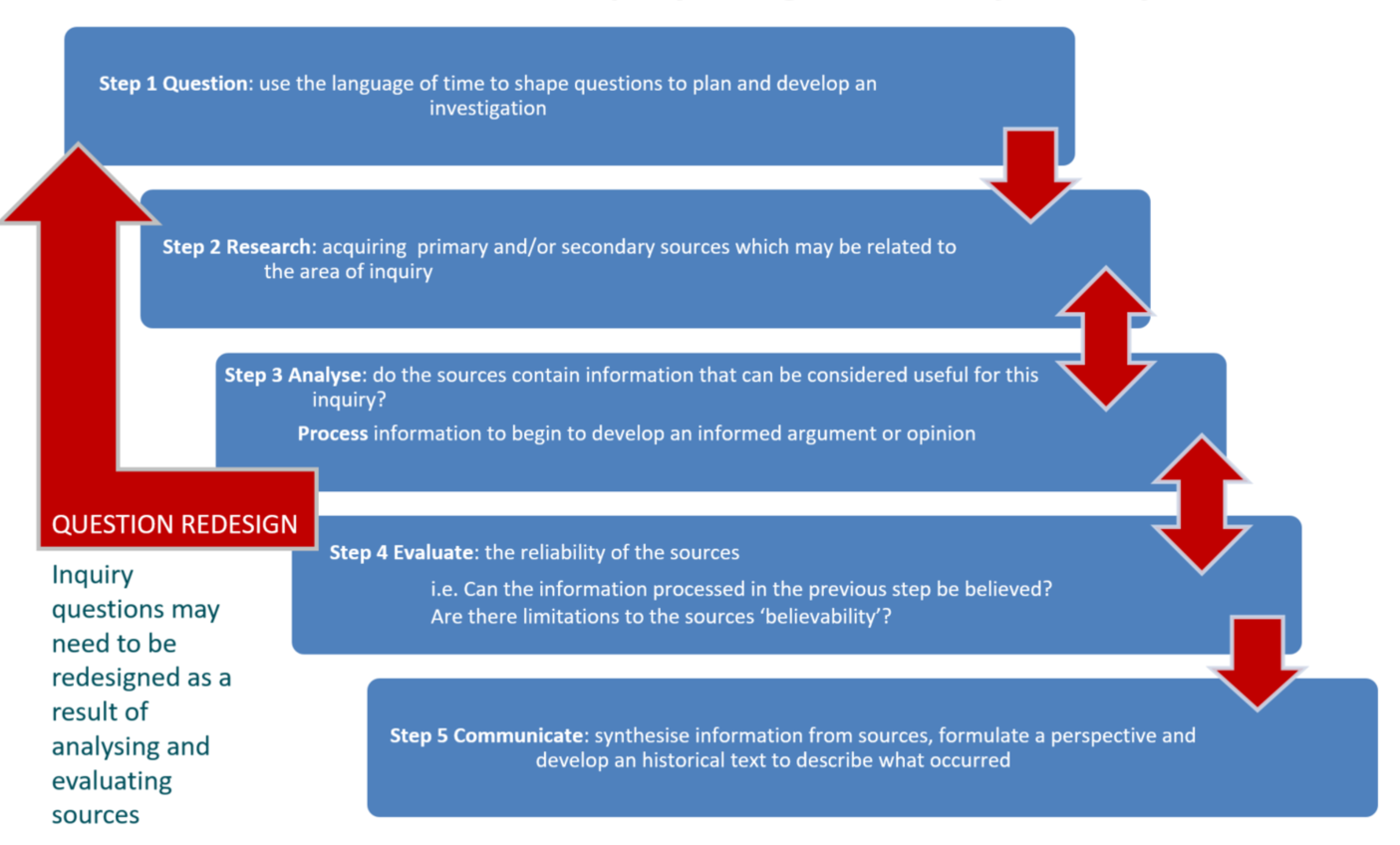 